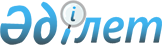 Об утверждении Правил проведения единого национального тестирования и внесении изменения в приказ Министра образования и науки Республики Казахстан от 18 марта 2008 года № 125 "Об утверждении Типовых правил проведения текущего контроля успеваемости, промежуточной и итоговой аттестации обучающихся"Приказ Министра образования и науки Республики Казахстан от 5 декабря 2011 года № 506. Зарегистрирован в Министерстве юстиции Республики Казахстан 30 декабря 2011 года № 7367.

      В целях совершенствования правового регулирования единого национального тестирования и в соответствии с подпунктом 12) статьи 5 Закона Республики Казахстан от 27 июля 2007 года "Об образовании" ПРИКАЗЫВАЮ:



      1. Утратил силу приказом Министра образования и науки Республики Казахстан от 23.11.2016 г. № 669 (вводится в действие по истечении десяти календарных дней после дня его первого официального опубликования).



      2. Внести в приказ Министра образования и науки Республики Казахстан от 18 марта 2008 года № 125 "Об утверждении Типовых правил проведения текущего контроля успеваемости, промежуточной и итоговой аттестации обучающихся" (зарегистрированный в Реестре государственной регистрации нормативных правовых актов за № 5191) следующие изменения:



      в Типовых правилах проведения текущего контроля успеваемости, промежуточной и итоговой аттестации обучающихся в организациях образования, реализующих общеобразовательные учебные программы начального, основного среднего, общего среднего образования, утвержденных указанным приказом:



      главу 4 исключить.



      3. Признать утратившим силу приказ Министра образования и науки Республики Казахстан от 11 мая 2011 года № 184 "Об утверждении Инструкции по организации и проведению единого национального тестирования" (зарегестрированный в Реестре государственной регистрации нормативных правовых актов за № 6984, опубликованный в газете "Казахстанская правда" от 8.06.2011 года, № 180 (26601); 9.06.2011 года, № 181-182 (26602-26603)).



      4. Комитету по контролю в сфере образования и науки (Ирсалиев С.А.):



      1) обеспечить в установленном порядке государственную регистрацию настоящего приказа в Министерстве юстиции Республики Казахстан;



      2) после прохождения государственной регистрации опубликовать настоящий приказ в средствах массовой информации. 



      5. Контроль за исполнением настоящего приказа возложить на председателя Комитета по контролю в сфере образования и науки Ирсалиева С.А.



      6. Настоящий приказ вводится в действие по истечении десяти календарных дней после его первого официального опубликования.      Министр                                    Б. Жумагулов

Утверждены приказом   

Министра образования и науки

Республики Казахстан    

от 5 декабря 2011 года № 506 

Правила

проведения единого национального тестирования      Сноска. Правила утратили силу приказом Министра образования и науки Республики Казахстан от 23.11.2016 г. № 669 (вводится в действие по истечении десяти календарных дней после дня его первого официального опубликования).
					© 2012. РГП на ПХВ «Институт законодательства и правовой информации Республики Казахстан» Министерства юстиции Республики Казахстан
				